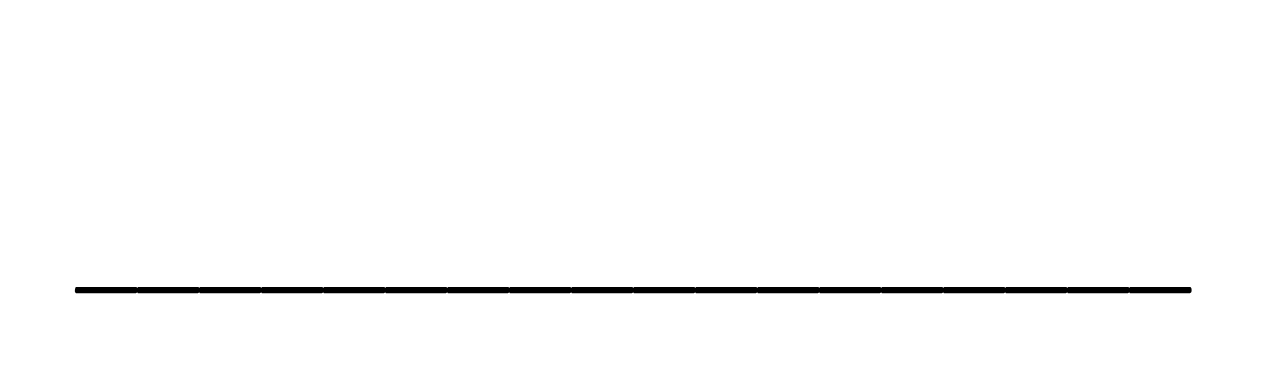 LOHTAJAN PÄIVÄKOTIVUOSISUUNNITELMAtoimikausi 2022-2023Lapsuuden itseisarvoIhmisenä kasvaminenLapsen oikeudet 
Yhdenvertaisuus, tasa-arvo ja moninaisuus 
Perheiden monimuotoisuus 
Terveellinen ja kestävä elämäntapaVarhaiskasvatuksen tehtäväVarhaiskasvatuksen tehtävä on edistää lasten kokonaisvaltaista kasvua, kehitystä ja oppimista yhteistyössä huoltajien kanssa. Varhaiskasvatus edistää lasten tasa-arvoa ja yhdenvertaisuutta ja ehkäisee syrjäytymistä. Varhaiskasvatuksessa opitut tiedot ja taidot vahvistavat lasten osallisuutta sekä aktiivista toimijuutta yhteiskunnassa. Lisäksi varhaiskasvatus tukee huoltajia kasvatustyössä sekä mahdollistaa heidän osallistumisensa työelämään tai opiskeluun. SisällysKAJAANI SUUNTAA TULEVAISUUTEEN KOLMELLA TEEMALLA	4Elinvoima ja osaaminen - Menestyvä kaupunki	4Lapset ja nuoret - Lasten ja nuorten kaupunki	4Kestävä kehitys - Resurssiviisas luontokaupunki	5LAADUNARVOINTIKYSELYSTÄ NOUSSEET VAHVUUDET JA KEHITTÄMISKOHTEET	6LAADUNARVIOINTIKYSELYSTÄ NOUSSEET YHTEISET KEHITTÄMISKOHTEET	7Suunnitelma huoltajien osallisuuden lisäämiseksi	7Suunnitelma kiusaamisen ehkäisemisestä ja tiedottamisesta	8Leikki	9PEDAGOGISEN TOIMINNAN VIITEKEHYS	10Varhaiskasvatuksen arvoperusta	11TIIMISOPIMUS	14Yhteistyösuunnitelma veon kanssa	16Leikki	17Pedagoginen dokumentointi	18Tunne- ja vuorovaikutustaidot, sekä sensitiivisyys	19Arviointi	20Monilukutaito ja digitaalinen osaaminen	21LAAJA-ALAINEN OSAAMINEN	27AJATTELU JA OPPIMINEN	27KULTTUURINEN OSAAMINEN, VUOROVAIKUTUS JA ILMAISU	27ITSESTÄ HUOLEHTIMINEN JA ARJEN TAIDOT	27OSALLISTUMINEN JA VAIKUTTAMINEN	27KAJAANI SUUNTAA TULEVAISUUTEEN KOLMELLA TEEMALLALAADUNARVOINTIKYSELYSTÄ NOUSSEET VAHVUUDET JA KEHITTÄMISKOHTEETLAADUNARVIOINTIKYSELYSTÄ NOUSSEET YHTEISET KEHITTÄMISKOHTEETLAADUN ARVIOINNISTA NOUSSEET YHTEISET KEHITTÄMISKOHTEETLAADUN ARVIOINNISTA NOUSSEET YHTEISET KEHITTÄMISKOHTEETPEDAGOGISEN TOIMINNAN VIITEKEHYS 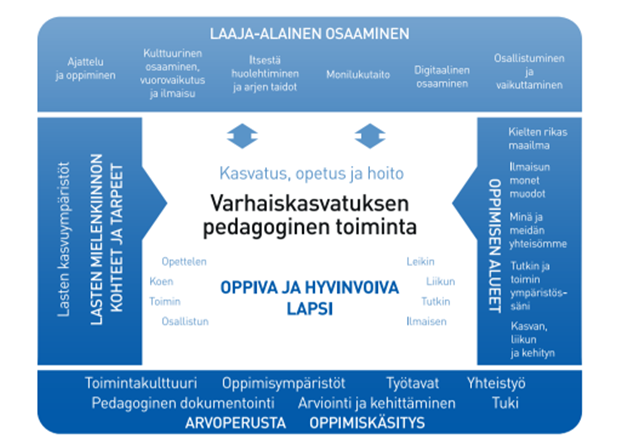 Kuva: OpetushallitusVarhaiskasvatuksen arvoperustaTIIMISOPIMUSTIIMIN NIMI: TIIMIN JÄSENET:TIIMIN VETÄJÄ: TIIMIN JÄSENTEN VASTUUALUEET:TIIMIN KÄYTÄNTEET, SOPIMUKSET JA YHTEISET PELISÄÄNNÖT:TIIMIN KEHITTÄMISKOHTEETMITEN TIIMISSÄ HUOLEHDITAAN JA YLLÄPIDETÄÄN TYÖHYVINVOINTIAYhteistyösuunnitelma veon kanssa Veon kanssa sovitut yhteistyökäytänteet ja toimintamallitVarhaiskasvatuksen erityisopettajat (VEO:t) toimivat työparina, osallistuvat tiimipalavereihin antaen konsultatiivista tukea, osallistuvat huoltajien kanssa tehtävään yhteistyöhön ja vasukeskusteluihin sovitusti sekä järjestävät osa-aikaista erityisopetusta esi-kouluryhmissä sekä 5-vuotiaiden ryhmissä muutamia kertoja lukuvuoden aikana. Tuen tarpeen ilmetessä VEO aloittaa yhteistyön huoltajien, henkilöstön ja muiden asiantuntijoiden kanssa, jolla tuetaan lapsen hyvinvointia ja oppimista. Suunnitelmat kirjataan ja tavoitteiden toteutumista arvioidaan ja seurataan säännöllisesti ja suunnitelmallisesti lapsen tarpeiden mukaan. Arvio yhteistyön toteutumisestaLeikkiEsim. Leikin havainnointi, aikuisen rooli leikissä (ohjaus, havainnointi, rikastaminen, leikkijä jne.), pitkäkestoisen leikin mahdollistaminen, lelujen saatavuus (yhteiskäyttö, kuvitettu mahdollisuudet), oppimisympäristöjen kehittäminen, lapset mukaan lelujen tilaamiseen, omien lelujen mahdollisuus, leikin lisääminen kaikkiin hetkiin, juonellinen leikki, pitkäkestoisen leikin mahdollisuus, leikkimahdollisuudet ulkona, lähiympäristön hyödyntäminen.Näin toimimme: Tuetaan lasten pitkäkestoista leikkiä, mielenkiinnonkohteiden näkyväksi tekeminen. Aikuisen läsnäolo leikissä.Leikkitavaroita ja välineitä kuvitetaan ja tehdään yhdessä lasten kanssa pelisäännöt.Pienryhmätoimintaa hyödynnetään kaikissa päivittäisissä toiminnoissa mahdollisuuksien mukaan, myös vuorohoidossa.Tasavertaisuuden huomioiminen leikeissä.Miten osallisuus huomioidaan?Lapset osallistuvat leikkiympäristön suunnitteluun.Kuunnellaan lasten leikki-ideoita ja rikastetaan leikkiä.Lapset saavat itse valita ja rakentaa omat leikkinsä.Annetaan leikkirauha.Leikki voi mahdollisuuksien mukaan säilyä useamman päivän.Kannustetaan omatoimisuuteen, omista tavaroista huolehtimiseen ja leikkien siivoamiseen. Toimintatapojen tarkennus tiimiin: Jokainen ryhmä rakentaa oman leikkiympäristön ja pelisäännöt.Leikkitavaroita ja välineistöä kuvitetaan.Videoidaan leikkiä.Pienryhmätoiminnan hyödyntäminen.Lasten turvallisuudesta huolehditaan sisällä ja ulkona leikeissä.Aikuinen on läsnä sekä rikastuttaa ja sanoittaa lasten leikkiä.Kannustetaan lapsia oma-aloitteisuuteen ja vuoron odottamiseen.Arviointisuunnitelma + arviointiPedagoginen dokumentointiEsim. lasten vasut arjen työkaluksi, lapsikohtaisen materiaalin kerääminen (kansio, sähköinen kansio, vihko jne.), kirjaaminen, videointi, valokuvaaminen, haastattelut, aikuisten havainnot, keskustelut, lasten osallisuus, aikaa ihmettelylle, aikaa pohdinnalle, esille asiat joita ollaan jo tehty, pedagoginen dokumentointi kaikkien vastuulla, arjen tilanteiden dokumentointi + tiimipalavereissa dokumenttien hyödyntäminen, jatkuvuus, vasujen koontilomake käyttöön, käsitteen ”pedagoginen dokumentointi” avaaminen kaikille.Näin toimimme:Jokaiselle lapselle tehdään vahvuuspuu ja kasvunkansio. Lapset kuvaavat myös itse leikkiään ja leikkiympäristöä. Pedagogisen dokumentoinnin yksi toimintatapa on havainnointi. Lapsen hoitopäivän erityisasiat kirjataan VakaMukana kommenttikenttään. Miten osallisuus huomioidaan?Jokaiselle lapselle tehdään vahvuuspuut, toiveiden puut, kasvunkansio, drive kansiot, viikoittaiset kirjeet, Wilma esioppilaille, whatsapp. Aikuinen on läsnä oleva ja tietoinen kaikissa toiminnoissa.Toimintatapojen tarkennus tiimiinViestikanavat otettu käyttöön.Lasten hoitopäivän erityisasiat kirjataan VakaMukana kommenttikenttään.Arviointisuunnitelma ja arviointi:Tunne- ja vuorovaikutustaidot, sekä sensitiivisyysEsim. Vahvuusvaris + muut positiivisen pedagogiikan materiaalit, Piki-materiaali, draama (pöytäteatteri, esitykset, käsinuket jne.), asioiden käsittely silloin kun asia on ajankohtainen, tunnemittarit, vahvuudet toiminnan keskiössä, myönteisen palautteen antaminen lapsille ja aikuisille, vahvuuksien säännöllinen läpikäynti, ystävällisten tekojen kerääminen, lapsi apuopeksi (itsetunnon ja rohkeuden vahvistaminen), Fanny-kirjat, aikuisen malli, tunteiden sanoittaminen, toiminnan ennustettavuusNäin toimimme:Aikuiset tunnistavat lasten perustarpeita ja tunnetiloja sekä pyrkivät vastaamaan tarpeisiinAikuinen on lapsille mallina, sensitiivisyysTuetaan jokaisen lapsen itsetuntoa, lapsi nähdään aina omana yksilönäänPositiivisuuden huomaaminen Miten osallisuus huomioidaan?Lapsen kohtaaminen ja kuuleminenLapsi nähdään ainutlaatuisena ja tarpeet huomioidaan yksilö ja ryhmätasollaVuorovaikutus ja sensitiivisyys ja turvallisuuden tunneKirjallisuuden huomioiminenToimintatapojen tarkennus tiimiinNähdään lapset positiivisena yksilönä/ryhmässäRyhmät huomioivat toimintamallit lasten tarpeistaPositiivisuus ja kannustava ilmapiiriLuodaan lapsille turvallinen kasvun mahdollisuus Arviointisuunnitelma ja arviointi:ArviointiEsim. peukuttaminen, vihreä/punainen merkki, tunnehyrrä (Oppi ja Ilo), tunnemittarit, kuvat, muistot näkyviksi, keskustelut lasten kanssa, lasten ideat näkyviksi, numeroarvioinnin harjoittelu, huoltajien palautteen käsittely ja huomiointi, oman työn videointi ja arviointi, arviointimateriaalin hyödyntäminen (esim. Parrila), lapset mukaan videoidun materiaalin arviointiin, lapsen kanssa tekeminen ”pilkotaan” ja arvioidaan, omat kyselyt (esim. Google Forms), saduttaminen, lapsen aito kuunteleminen, arviointia jokaiseen tiimipalaveriin, itsearviointilomakkeen käyttö, toimintakulttuurin kehittämistavatNäin toimimme:Havainnointilomakkeet otetaan käyttöön ryhmittäinTyöntekijät tekevät itsearviointiaKerätään Google Forms kyselyn kautta vanhemmilta tietoaMiten osallisuus huomioidaan?Arjen toiminnassa, tiimipalavereissa ja koko talon palavereissa, koulutuksissa ja vuosisuunnitelman arvioinneissaKehityskeskustelut Toimintatapojen tarkennus tiimiinKerätään ryhmissä lasten ja huoltajien toiveita toivepuuhunJokainen ryhmä ottaa käyttöön vahvuuspuutKerätään lapsilta ideoita ja mielenkiinnonkohteita, arvioidaan niitäHenkilökunta osallistuu omien vahvuuksien kautta toiminnan suunnitteluun yksilö- ja ryhmätasoisestiArviointi ja hyvän huomaaminen päivittäinArviointisuunnitelma ja arviointi:Monilukutaito ja digitaalinen osaaminenEsim. harjoitellaan kriittistä lukutaitoa, keskustellaan ikärajoista, tartutaan lasten aloitteisiin, huolehditaan lasten tietosuojasta, tutustutaan lasten digitaaliseen maailmaan, tarjotaan vain ikätasoon sopivaa sisältöä, laitteet lasten saatavilla, laitteiden toimivuuden varmistaminen, työskentelyasennot, äänenvoimakkuus, näytönkirkkaus, tiedonhaku yhdessä lapsen kanssa, arjen teknologiaan tutustuminen, kuvien ja videoiden hyödyntäminen, medialukutaito, myönteinen suhtautuminen digitaalisiin ympäristöihin, digitaalisten ympäristöjen hyödyntäminen lasten osallisuuden vahvistamisessa, henkilöstön osaaminen, laitehuolto yhdessä lasten kanssa, tutustutaan näppäimistöön ja yleisimpiin symboleihin, käyttö osana oppimisen tukea, sovelluksiin tutustuminen, pedagoginen dokumentointiNäin toimimme:Käytetään tabletteja sadutuksessa.Päivästruktuurin ja kuvien näkyminen ryhmässä.Kirjastopalvelujen hyödyntäminenMiten osallisuus huomioidaan?Tabletit ovat lasten saatavilla ja käytettävissä.Lapsille hankitaan esiopetusvuoden aikana omat kirjastokortit ja hyödynnetään kotiin lainaamista esikoulupäivän aikana.Toimintatapojen tarkennus tiimiin Jokaiselle lapselle tehdään kasvun kansiot ja drive-kansiot.Motivoidaan lapsia ja huomioidaan monilukutaidon mahdollisuudet päiväkodin arjessa.Arviointisuunnitelma ja arviointi:OPPIMISEN ALUEET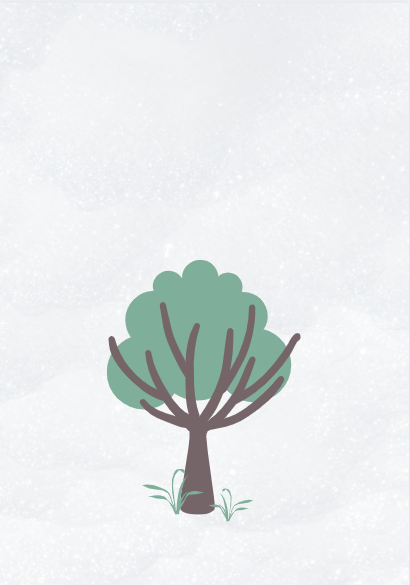 OPPIMISEN ALUEET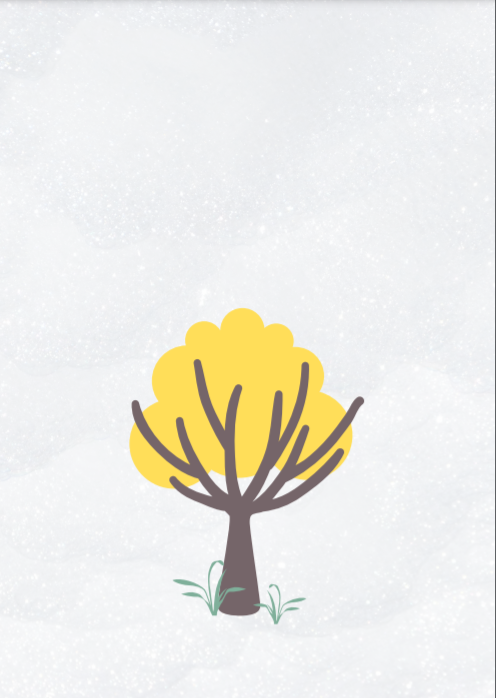 OPPIMISEN ALUEET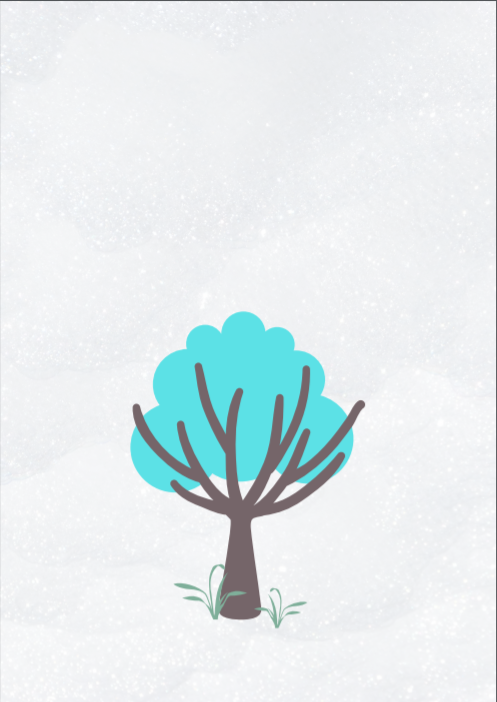 OPPIMISEN ALUEET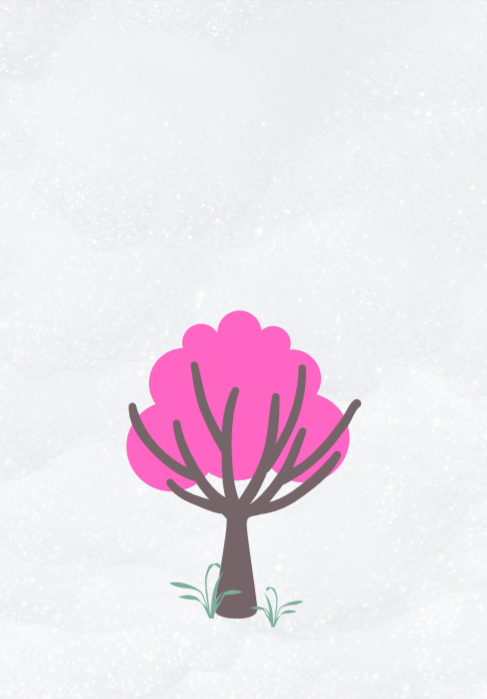 OPPIMISEN ALUEET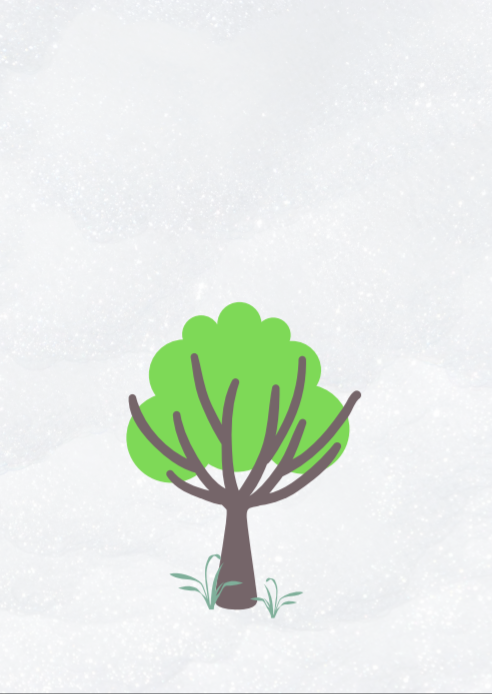 LAAJA-ALAINEN OSAAMINENAJATTELU JA OPPIMINENNäin toimimme + tarkennus tiimiinLapset osallistuvat toiminnan suunnitteluunAnnetaan tilaa lasten pohdinnoille ja ajattelulle.Dokumentoidaan lasten oppimista: kuvat, sadutuksetPositiivisuus kaikessa toiminnassa.KULTTUURINEN OSAAMINEN, VUOROVAIKUTUS JA ILMAISUNäin toimimme + tarkennus tiimiinOtetaan huomioon eri kultturitaustat ja ollaan kiinnostuneita perheiden kulttuureista.Kuvitetaan lasten arkea.Tehdään huoltajien kanssa yhteistyötä, tarvittaessa pyydetään vanhempia tuomaan omasta kulttuurista päiväkodin arkeen.Käytetään dokumentointia, videoita, kuvia ja sadutuksia.ITSESTÄ HUOLEHTIMINEN JA ARJEN TAIDOTNäin toimimme + tarkennus tiimiinTuetaan lasten omatoimisuutta.Aikuinen ohjaa lasta hyvässä vuorovaikutuksessa käyttäen kuvia toiminnan ohjauksessa.Aikuinen sanoittaa toimintaa ja opettelee tunnistamaan tunteita yhdessä lapsen kanssa.OSALLISTUMINEN JA VAIKUTTAMINENNäin toimimme + tarkennus tiimiinJokainen työntekijä havainnoi lapsia ja tuo havaintojen perusteella lapsen mielenkiinnon kohteita näkyväksi päiväkodin arjessa.Kysytään huoltajilta lasten mielenkiinnon kohteita.Kannustetaan omatoimisuuteen, omien tavaroiden huolehtimiseen ja leikkien siivoamiseen.Käytössä jokaisen lapsen vahvuuspuut/positiivisuuden puut, joihin kirjataan vuoden aikana uusia vahvuuksia, joita hyödynnetään oppimisessa ja oppimisympäristöissä.Kannustetaan lapsia oma-aloitteisuuteen ja tuetaan ryhmäänkuuluvuuden tunnetta.Elinvoima ja osaaminen - Menestyvä kaupunki”Olemme kiinnostava kaupunki kotimaisille ja ulkomaisille osaajille. Opiskelijat hakeutuvat Kajaaniin.”Mitä tarkoittaa varhaiskasvatuksessa:  Tarjoamme työ- ja harjoittelupaikkoja varhaiskasvatuksessaVarhaiskasvatuspalvelumme ovat joustavia ja vastaavat kysyntäänVarhaiskasvatus on laadukasta – varhaiskasvatuskunta 2021Teemme yhteistyötä eri oppilaitosten kanssaKehitämme ohjausosaamistamme opiskelijoiden suhteenOlemme näkyvästi esillä sosiaalisessa mediassa – näkyvyyden ja vetovoiman lisääminenNäin toimimme:Työpaikkana olemme avoin ja positiivinen yhteisö. Annetaan mahdollisuus opiskelijoille harjoitella päiväkodissamme.Henkilökunta osallistuu työpaikkakoulutuksiin.Järjestämme 2 krt/vuosi työhyvinvointitapahtuman.Tiedotamme päiväkodin toiminnasta eri viestikanavien kautta.Esiopetus tekee vuosittain oman blogin.Lapset ja nuoret - Lasten ja nuorten kaupunki”Edistämme lasten ja nuorten turvallisuutta sekä yhteisöllisyyttä. Nuorilla on mielekästä tekemistä. Lasten ja nuorten on hyvä kasvaa Kajaanissa.”Mitä tarkoittaa varhaiskasvatuksessa?: Lasten osallisuus ja sen kehittäminen pitkäaikainen painopistealuePositiivinen pedagogiikka ja hyvän huomaaminenLapsella oikeus tarvitsemaansa tukeenHenkilökunnalla sensitiivinen työoteVarhaiskasvatuksessa lapsella turvallinen kasvuympäristö, jossa nollatoleranssi kiusaamiselleNäin toimimme:Huomioidaan lasten tarpeet ja mielenkiinnon kohteet, annetaan vaikuttaa arjen valintoihinLapsen kohtaaminen ja kuuleminen sensitiivisesti, aikuisten malliLuomme lapsille turvallisuuden tunteenLasten vahvuuksien esille tuominenHavainnoidaan lapsia ja tunnistetaan tuen tarpeita varhaisessa vaiheessaAnnetaan positiivista palautetta aikuisille ja lapsilleKestävä kehitys - Resurssiviisas luontokaupunki”Käytämme resurssejamme harkitusti, hyvinvointia ja kestävää kehitystä edistävästi.”Mitä tarkoittaa varhaiskasvatuksessa?:Kierrätämme tavaroita ja huonekaluja eri yksiköiden/ryhmien välillä Pyrimme hankkimaan kestäviä ja korjattavia tavaroitaHyödynnämme kierrätys- ja luonnonmateriaaliaMinimoimme ruokahävikkiä – harjoittelu lasten kanssaKierrätämme yhdessä lasten kanssaKäytämme kirjastoa monipuolisestiLuonto on yksi oppimisympäristömmeHyödynnämme kaupungin eri tiloja toiminnassammeNäin toimimme:Ryhmät käyttävät luontoa leikki- ja oppimisympäristönä eri vuodenaikoinaOpetellaan yhdessä kierrättämistä ja hyödynnämme materiaaleja askartelussaKirjoja vaihdellaan, leluille vaihtotori ryhmien keskenHankinnoissa huomioidaan kestävä kehitys ja vastuullisuus, kestävyys ja kierrättäminenKirjaston kanssa tehty yhteistyö ja sen toteuttaminen päiväkodissaJokainen ryhmä sitoutuu kierrättämiseen Yksikkömme vahvuudetOlemme positiivisia ja kannustaviaPäiväkodissa tarjotaan myös laadukasta vuorohoitoaKehitämme pedagogista dokumentointiaNäin toimimme + tarkennus tiimiin:Päiväkodissa käytämme kuvia lasten toiminnanohjauksen ja oppimisen tukemiseen Vuorohoidossa panostamme toiminnasta tiedottamiseen, työntekijöiden kuvat esillä päivästruktuurin mukaisestiArviointi Yksikkömme kehittämiskohteetToiminnan arviointiNäin toimimme + tarkennus tiimiin:Vasu-keskusteluissa arvioidaan lapselle asetettujen tavotteiden toteutumista yhdessä huoltajien kanssa.Lapset arvioivat omaa toimintaansa ja omia tunnetilojaan sekä kaverisuhteitaan.Henkilökunta arvioi yksittäisen lapsen kautta ryhmän toimintaa.Henkilökunta ottaa käyttöön itsearviointilomakkeet.Lapset osallistuvat itsearviointiin.Arviointi Suunnitelma huoltajien osallisuuden lisäämiseksi Miten kerätään mielipiteitä/ajatuksia/toiveita, kyselyt, vanhempainillat, ja niin edelleen?Onko huoltajilla taitoja/osaamista, joita voidaan vakassa hyödyntää? Näin toimimme + tarkennus tiimiinHuoltajien näkemysten huomioonottaminen Lapsen ja huoltajien ajatuksia varhaiskasvatus/esiopetussuunnitelmaan -lomakkeen avullaWilma ja whatsapp tiedotuskanavanaVanhempainilloissa kerätään vanhemmilta toiveita, Google Forms -kysely vanhemmille toteutetaanArviointiSuunnitelma kiusaamisen ehkäisemisestä ja tiedottamisesta:Miten kiusaamista ehkäistään?Miten toimintatavoista tiedotetaan huoltajia?Miten ryhmässä esiintyvästä kiusaamistilanteesta informoidaan huoltajia?Näin toimimme + tarkennus tiimiinKiusaamisen ehkäisemisen suunnitelma:Yhteiset kuvitetut pelisäännöt Tunne- ja vuorovaikutustaitojen vahvistaminen, kaveritaitojen opetteleminen erilaisten ohjelmien avulla (Viitottu rakkaus, Papunet, Pienin askelin)Yhteistyö huoltajien kanssa, kiusaamistilanteet otetaan heti puheeksi ja käsitellään lasten kanssa. Huoltajille tiedotetaan kiusaamistapauksista avoimesti ja rehellisestiArviointiLeikki Miten huomioimme leikin mahdollisuudet, osallisuuden ja inkluusion huomioiminen leikissä, aikuisten rooliNäin toimimme + tarkennus tiimiinJokainen ryhmä rakentaa oman kuvitetun leikki- ja oppimisympäristönAikuinen on läsnä, sanoittaa ja rikastuttaa lasten leikkiä huolehtien turvallisuudestaTasavertaisuuden huomioiminen leikeissäArviointiLapsuuden itseisarvoEsimerkkejä miten arvo näkyy toiminnassa:Osallisuus huomioidaan jokaisen kohdalla kaikessaKohtaamme jokaisen lapsen yksilöllisestiHenkilökunta kiinnittää huomiota siihen, että puhuu lapsista tasa-arvoisestiLasten oman kulttuurin arvostaminen ja kannustamme lapsia luomaan itse omaa kulttuuriaanMiten arvo näkyy toiminnassamme:Jokaisella lapsella on oikeus tulla kuulluksi, nähdyksi ja huomioiduksi ja ymmärretyksi omana itsenään sekä oman ryhmänsä jäsenenäSensitiiviset työntekijät ovat tasa-arvoisesti ja yhdenvertaisesti tukemassa lapsen kasvua ja oppimista päiväkotipäivän aikana Lapsi saa kokea perhekulttuurinsa arvokkaaksi sekä hyödynnetään perheiden monimuotoisuuttaLapsella on oikeus leikkiä ja iloita sekä rakentaa omaa identiteettiään päiväkodissaIhmisenä kasvaminen Esimerkkejä miten arvo näkyy toiminnassa:Ryhmän säännöt tehdään yhdessä lasten kanssa ja kuvitetaanKaikkiin kiusaamistilanteisiin puututaan, tilanne käydään läpi ja huoltajia tiedotetaanHyvät käytöstavat – aikuisen esimerkkiPositiivinen pedagogiikkaKaveritaitojen kehittäminenTunnetaitojen vahvistaminen – vuorovaikutusleikkejäAuta minua tekemään itse ja tue minua löytämään erilaisia ratkaisujaHuomaa hyvä!Miten arvo näkyy toiminnassamme:Henkilöstö ohjaa kunnioittavasti ja keskustelee, lapselle annetaan valmiuksia hyvään lapsuuteen positiivisessa tunneilmapiirissäLapsella on oikeus leikkiä ja iloita ja rakentaa omaa kasvua, osallisuutta sekä identiteettiäLapsella on oikeus kavereihinLapset kohdataan yksilöllisesti ja huomataan heidän kehitystasonsaLapsen oikeudetEsimerkkejä miten arvo näkyy toiminnassa:Lapsen oikeus tulla hyväksytyksi ryhmässä juuri sellaisena kuin onElämme tässä hetkessäOsallisuusTurvallisuus: fyysinen, psyykkinen, sosiaalinenLeikki on lapsen oikeus – leikin havainnointiAikuinen edistää leikkiä muokkaamalla oppimisympäristöä yhdessä lasten kanssaAikuinen läsnä vastaamassa lasten tarpeisiinKaveritaidot ja ryhmäytyminenMiten arvo näkyy toiminnassamme:Lapsella on oikeus leikkiä ja tuoda omaa osallisuutta toimintaanAikuinen kuuntelee lasta ja tukee lapsen kasvua ja oppimista Tuetaan jokaisen lapsen itsetuntoa vahvuuksien kauttaTuetaan lasten kaverisuhteita leikin avullaYhdenvertaisuus, tasa-arvo ja moninaisuusEsimerkkejä miten arvo näkyy toiminnassa:Henkilökunta toimii sukupuolisensitiivisesti ja hyväksyy kaikki lapset taustasta riippumattaKaikki lapset saavat osallistua kaikkeen toimintaanToiminnassa hyväksytään erilaiset tavat tehdäJos lapsi ei saa osallistua uskonnolliseen toimintaan, järjestetään vastaavaa toimintaaHuomioidaan ruokarajoitteetOikeus saada tietoa omalla kielelläKäytämme laajasti eri kommunikaatiokeinojaPedagoginen dokumentointi yksilö- ja ryhmätasollaAutamme lasta tulemaan kuulluksi (piirtäminen, sadutus, kuvaaminen, videointi jne.)Miten arvo näkyy toiminnassamme:Päiväkodin arvot perustuvat yhdenvertaiseen ja tasa-arvoiseen toimintamalliinKuvien käytöllä tuetaan jokaisen lapsen tasapuolista osallistumistaAikuinen sanoittaa vuorovaikutuksessa lapsen toimintaa ja tunnistaa lapsen tunteita yhydessä lapsen kanssaKohdellaan kaikkia tasavertaisesti ja arvostetaan lasten monikielisyyttä ja kulttuurisuuttaPedagogista dokumentointia toteutetaan eri tavoin (vahvuuspuut, positiivisuuspuut, kuukausitiedote)Toiminnasta kerrotaan huoltajille päivittäinPerheiden monimuotoisuusEsimerkkejä miten arvo näkyy toiminnassa:Otamme selvää kulttuurista, tavoista arvoista jne. perheeltä itseltäänTehdään näkyväksi erikieliset lapset esimerkiksi ryhmän seinälle toivotuksia eri kielilläKunnioitetaan ja hyväksytään kaikenlaiset perheetHuomioidaan perheiden tarpeet ja toiveet esimerkiksi katsomuksellisista asioista Perheiden asioinnissa käytetään tarvittaessa tulkkiaHuomioidaan erilaiset teemapäivät, esimerkiksi läheisen päiväMiten arvo näkyy toiminnassamme:Tehdään näkyväksi kulttuurillisia asioita ja monikielisyyttä ryhmässäHuomioidaan erilaiset perheiden tarpeet ja katsomukselliset asiatTerveellinen ja kestävä elämäntapaEsimerkkejä miten arvo näkyy toiminnassa:Lapsia ohjataan terveyttä ja hyvinvointia edistävään elämäntapoihin keskustelemalla, lukemalla kirjallisuutta, draaman avulla, vastaamalla kysymyksiin ikätasoisesti jne.Kierrättäminen – lapset + henkilökuntaHävikin seuraaminenSuositaan aineettomia lasten lahjojaTerveellinen ruoka, liikunta ja lepoSäännöllinen päivärytmiOpetellaan sosiaalisia taitoja: pyritään ehkäisemään syrjäytymistäSiisteyskasvatusLähiympäristöön tutustuminen, retkeily, ympäristön suojeluEsteettisyys oppimisympäristöissäMiten arvo näkyy toiminnassamme:Lapsen hyvinvoinnista huolehtiminenTunnistetaan lasten tarpeitaTutustutaan kierrätyksen periaatteisiin Jokainen päiväkotiryhmä rakentaa omaa toimintaansa ryhmän ikätason mukaisesti Kehittämiskohde 1 + arviointiKehittämiskohde 2 + arviointiKehittämiskohde 3 + arviointi